STEAM PROGRAM REGISTRATION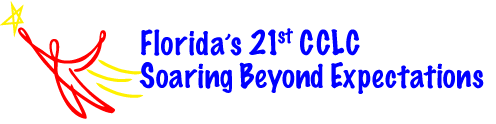 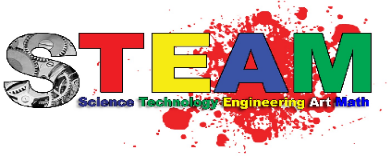 STEAM Locations (Choose one):   [] Deltona (3rd-5th)   [] Westside (3rd-5th)   [] Moton 3rd-5th [] Eastside (3rd-5th)    [] Pine Grove (3rd-8th)   [] Spring Hill (3rd-5th) [] JD Floyd 3rd-5th STEAM is open to 3rd- 5TH graders and up	Please Clearly Print information requested below so we may accurately register your child/ren without delay.Child’s Full Legal Name: _____________________________________	Date of Birth: _____/_____/______Child’s Preferred Name: _____________________________	Age: ___   Grade (2021/2022 School Year): _____Gender: _______       Student ID Number: ______________   Ethnicity: ____________________                          Home Address: ______________________________________	City: _________________	Zip: _______Household Email: ____________________________________	Household Phone: ___________________School your child is attending for the 2021/22 school year: ___________________________Does your child receive Free or Reduced Lunch? __________  Is your child ELP?       ___ English Language Proficient     ___ Not English Language Proficient If no, what language is your child proficient in? ______________________________________Parent/Legal Guardian Name: ______________________________	    Date of Birth: _____/_____/_____Home Address: _______________________________	City: _______________________	Zip: ________Cell Phone: ____________________	       Work Phone: ____________________	Other: __________________Ethnicity: _____________________________Parent/Legal Guardian Name: ______________________________	    Date of Birth: _____/_____/_____Home Address: _______________________________	City: _______________________	Zip: ________Cell Phone: ____________________	       Work Phone: ____________________	Other: __________________Ethnicity: _____________________________Hernando County Education Foundation                                                                                          900 Emerson Rd. Brooksville FL 34601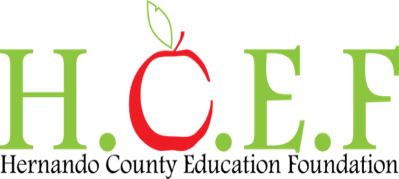                                                                                                           352-797-7313 ext. 0                                                                                          www.hernandoeducationfoundation.org         Emergency Treatment Information (please print clearly)Child’s Location Site: ____________________________	Child’s Full Legal Name: __________________________________________	Date of Birth: _____/_____/_____Custodial Parent/Guardian’s Name: ____________________________	Relationship: _________________________Home Address: ___________________________________	City: ___________________	Zip: ___________Place of Employment:  __________________________________	Work Phone: _________________________Parent/Guardian’s Name (#2): _____________________________	Relationship: _________________________Place of Employment: ___________________________________	Work Phone: _________________________Health Information:  The following information enables us to better protect your child’s health & safety.I hereby give my consent to any emergency facility and physician to administer necessary treatment to my child	_______________________________________, in the event of an emergency at which time I cannot be reached, I give my consent to transport my child by ambulance if the situation warrants it.Child’s Physician: _________________________________________	Phone: _____________________________Address: ________________________________________________	City: _____________	Zip: ___________Child’s Allergies: ________________________________________________________________________________List any medication your child is currently taking: _________________	__________________ _________________Insurance Company covering child: __________________________	Policy Number: _______________________Does your child have any special needs (physical, medical, dietary, etc.): ____________________If yes, please explain: ____________________________________________________________________________Does your child have an IEP or 504 Plan? ____________________	if yes, please explain: __________________ _____________________________________________________________________________________________List all identifying scars, birthmarks, skin discolorations, habits, fears, etc…. _____________________________________________________________        _____________________________       _____________________________Is there any other information that we need to know in order to best serve your child? __________________________________________________________________________________________________________________________________________________________________________________________Emergency Contact (other than parent): _________________________	Relationship: _________________________Home Address: ______________________________________    City: ___________________   Zip: _____________Primary Phone: ____________________   Secondary Phone: ____________________   Other: _________________Parent/Guardian Signature: ____________________________________________   Date: ______/______/______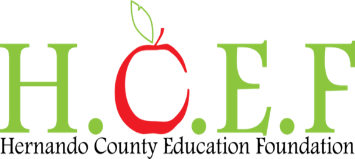 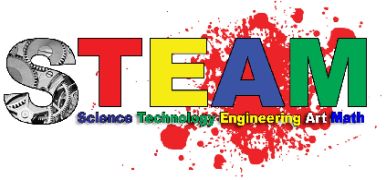                                                     2021/2022 STEAM REGISTRATIONPHOTO RELEASE: I give permission for photographs of my child to be used by the Hernando County Education Foundation and the STEAM Program for promotional and/or educational purposes. I realize that neither my child nor I will receive any compensation of any kind for the use of the photographs. Child Name: __________________________________________________Parent/Guardian Signature: ______________________________________WAIVER & RELEASE:In consideration of  my child being allowed to participate in the activities and programs of the STEAM  summer program, I do hereby waive, forever discharge and covenant not to sue the Hernando County Education Foundation and STEAM and it’s officers, agents, employees, representatives, executors, and all others from any and all responsibilities, liability or negligence for injuries or damages resulting from my child’s participation in any activities or use of equipment or machinery in the above mentioned facilities and programs, or in any activities at said facilities and /or programsI agree to adhere to all policies set by the HCEF and STEAM Summer Program.Child Name: ______________________________________________Parent/Guardian Signature: _________________________________	        Date: _____/_____/______SNACKS, ALLERGIES, AND WELLNESSThe STEAM program will provide Breakfast and Lunch to all participants that are present at the scheduled times. I understand that the STEAM Summer program will not provide snack and agree to send my child/ren snack in with them with their name written clearly. * Please do not send any peanut-based snacks or hot drinks to the program.Parent/Guardian Signature: __________________________________________            Date   _____/ ______/ _____PERMISSION FOR FOOD RELATED ACTIVITIES AND SPECIAL OCCASION FOOD CONSUMPTIONI give permission for my child to participate in food related activities. Please check one of the following: □ My child DOES NOT have a food allergy or dietary restriction. □ My child DOES have a food allergy or dietary restriction. He or she may participate but may not eat or handle the following items (please list below) _______________________ _________________________ _____________________□ My child DOES have a food allergy or dietary restriction. He or she may not participate in activities. I understand that it is my responsibility to update this form in the event that my decision for permission changes.  I agree that I will keep all parties updated on my child’s food allergy and/or dietary restriction and that this form will remain on file for the entire summer (June 2018-July 2018).Parent/Guardian Signature: __________________________________________                     Date   _____/ ______/ _____Pick Up Authorization List       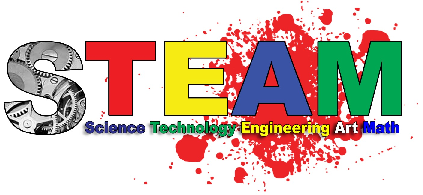 Child’s Location Site: ____________________________Child’s Name: __________________________________		Grade: ____________#1 Parent/Guardian Name(s):___________________________ Contact Number: ___________________#2 Parent/Guardian Name(s):___________________________ Contact Number: ___________________Are copies of custody/restraining papers on file for child/ren? ____________________(If so in order to comply a copy must be submitted to the program coordinator)Who has authorization to change/add/delete persons authorized for pick up: ______________________________________________________________________________The following people aside from the above mentioned are allowed to pick up this/these child (ren):                                 *Please note that ID will be required when picking up your child (ren)_________________________	_______________________	_____/_____/_____	______Name					Phone				Date Added/Deleted	Staff Init._________________________	_______________________	_____/_____/_____	______Name					Phone				Date Added/Deleted	Staff Init._________________________	_______________________	_____/_____/_____	______Name					Phone				Date Added/Deleted	Staff Init._________________________	_______________________	_____/_____/_____	______Name					Phone				Date Added/Deleted	Staff Init._________________________	_______________________	_____/_____/_____	______Name					Phone				Date Added/Deleted	Staff Init._________________________	_______________________	_____/_____/_____	______Name					Phone				Date Added/Deleted	Staff Init._________________________	_______________________	_____/_____/_____	______Name					Phone				Date Added/Deleted	Staff Init.___________________________             _____________________________                   ___________________  Parent/Guardian Printed Name                       Parent/Guardian Signature                                           Date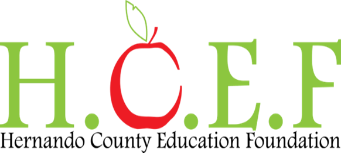 The 21st Century Community Learning Centers program is a free program for students (during school year and summer) that could benefit from a variety of stimulating academic and personal enrichment activities that promote school success and well being in a safe environment. Active attendance and engagement are essential to the student and program’s success.Attendance/Behavior/Parent Agreement and Participation Requirements of 21st Century Program:Failure to maintain attendance standards (3 absences a quarter) can and may result in your child being dismissed from the program and replaced with another student. Absences may be excused if accompanied by a doctor’s note. Youth will maintain a consistent daily attendance and good conduct. Youth may ‘not’ be tardy or picked up early more than 3 times a quarter unless accompanied by a doctor’s note. Failure to meet attendance requirements can and may result in the student’s dismissal from the program. 3 or more behavioral incidents can and may result in dismissal from the program.Parents/guardians are required to notify the program if a youth will be absent and prior to dismissal from the program. Youth will participate in programming related to club based component activities with an emphasis on reading, science and/or math skills, as provided. Youth will complete pre and post assessments as required by the grant funded contract. Parents/Guardians will participate in a satisfaction survey process at least once per year.Youth will participate in a satisfaction survey process at least once per year. Parents/guardians will participate in 6 of 8 21st CCLC activities with their child each year.Excessive late pick-ups can and may result in the dismissal of the student from the program. Release of School Academic Information to Hernando County Education Foundation:I,                                                                                    the parent/guardian, will allow Hernando County Education Foundation to get the following information from my child’s school in order to ensure that they are able to better help my child improve in specific subject areas and to also measure academic gains during the school year for the duration of the grant funding period:FSA scores for Reading, Math, and Science. Report card grades for each nine-week period.Special Needs classification (if any) so that appropriate accommodations can be made in 21st CCLC ProgramAny suggestion from my child’s teacher in how the 21st CCLC program can better help my child (if any)I have read, understand, and agree to the “Release of School Academic Records” for my child and also agree to comply with the “Attendance, Behavioral, and Participation Requirements” listed above.  I realize that failure to comply with these requirements may result in loss of my funded space within this program.Childs Name: ____________________________     Grade Level: _____   School: ___________________Parent/Guardian Signature: __________________________ Date: __________   Phone Number: _________________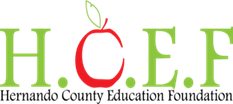 
hernandoeducationfoundation.org